Sdružení přátel Putimi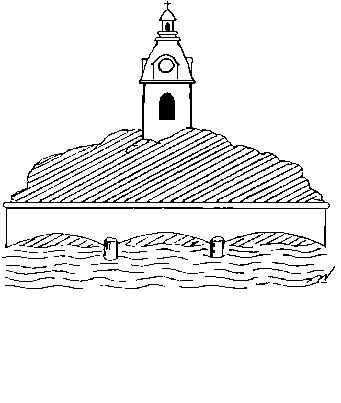 zve na druhé setkáníNad starými fotografiemi v pátek 28. dubna 2023 od 19.00 hodin v zasedací místnosti OÚ Putim.Historické fotografie z činnosti putimských spolků bude promítat Václav Pixa.Máte-li staré fotografie dokumentující život v obci, vezměte je s sebou.Přijďte včas, ať o nic nepřijdete!